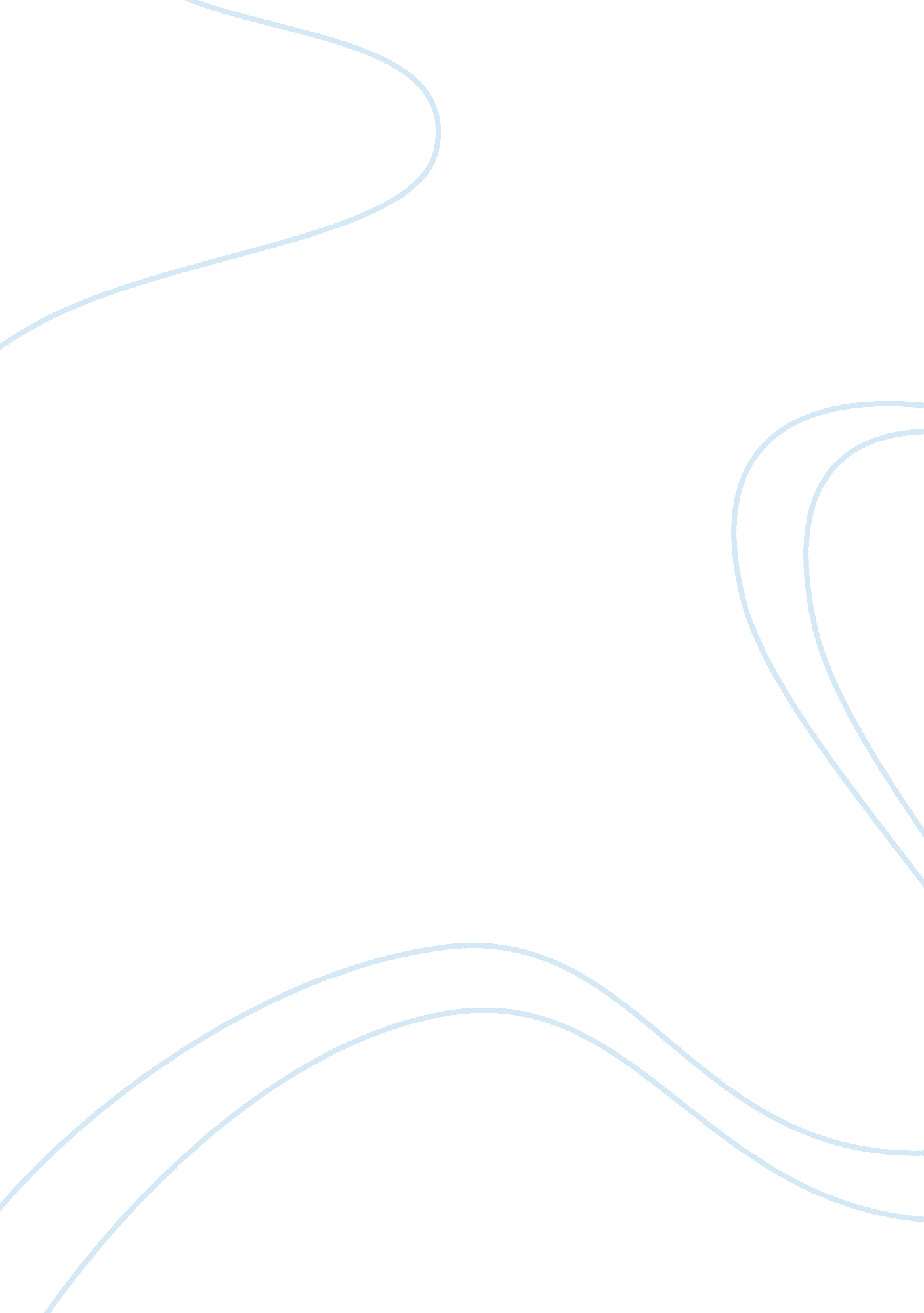 Weedflower quiz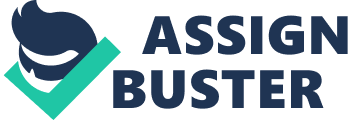 Why was Sumiko the only Japenese girl in her class? Her school district had few JapeneseChap 1-5. What is Sumiko so excited about in the first two chapters? What does she do in the book that shows she is excited? She got invited to a party. She runs around to tell her family and she is being joyful. Chap 1-5List Sumikos responsibilities in the family. 1. start the bath water2. grade the flowers3. disbudderChap 1-5What is the setting of the story? Remember setting is when and where in place & time. Place. Southern CaliforniaTime. World War 2What is the nicotine used for? pesticideWhy do you think that Sumiko didn’t tell her family the truth about the party? She didn’t want them to be sad, especially since they spent 4 dollars on the gift. When Sumiko is talking to Bull, about the party, he tells her Guman, “ We must bear it”. What does he mean? It’s just the way people treat us, he wants her to feel better, to realize that this is what is going to happen. Why is the family afraid of the announcement of was in Chapter 5? they are afraid they will kill them or something because they are japanese. List the members of Sumiko’s familyUncle, Auntie, Tak-Tak ( brother), Jiichon (grandpa), bull (cousin), ichiro (cousin)Who does Sumiko live with? Why? She lives with her Aunt and Uncle b/c her parents died in an accident. Chapter 6Jichan was taken b/c he wasretired Japanese principalChap 7How were the holidays different for Sumiko and her family? They had no money to spend on things, there were no parties so they didn’t mean much to them. Chapter 8What is Sumiko worried about for Ichiro’s sake? about soldiers stopping him because he is Japanese. Chapter 8Why does Ichiro call a family meeting? He thinks they should move out of CaliforniaChapter 9What item is sold that makes Tak Tak so upset? his horseWhy is the Horse sold for so little money? There were so many other horses for sale alsoChapter 10What does Sumiko get at the last minute, before they are evacuated? an envelope from Jiichan’s special room titled, “ stock-sumiko strain” Chapter 11What is the first place that sumiko adn the other displaced families are kept? racetrackChapter 11What happened to everyone who ate dinner the first night? they got the runsChapter 12What does the place Sumiko is staying remind her of? the dioramas she made in geographyWhat does she say is missing from the diorama? details, curtains, pets, gardens, etcChapter 12What makes Mrs. ono cry? she gets a note from the new owner of her house saying she will take care of her dog until the war is over. Chapter 12What gives Sumiko hope? the letter Mrs. Ono receivedChapter 13Where are they evacuated to at the beginning of this chapter? Poston, ArizonaChapter 13What does the bus driver say happens all the time? Dust StormsChapter 14What are they digging at the beginning of this chapter? irrigation ditchesChapter 14What is the camp called? Colorado River Relocation CenterChapter 14Which barracks are they in? Camp 3Chapter 14What does Sumiko see that she thinks are signs of home? Curtains in a window, some gardens, partially completed pondsChapter 14What does Ichiro see that makes him so angry that he wants to complain? a scorpionChapter 14who can he complain to? nobodyChapter 15What does Sumiko discover with her new friend? they see indian boys getting ice, a bean field and a snakeChapter 16What reason does sumiko give for stomping on the butterfly? a sudden attack of ultimate boredom and when she see the butterfly dead, she snaps out of it. Chapter 16What does the phrase “ Shikata ga jai” mean?“ This cannot be helped” Chapter 17What does “ inu” literally mean? What do the Japanese people mean by this phrase? Dog. but people used it to mean “ dirty dog” or “ snitch” working for the white to spy on the wikkei. Chapter 17Why does Frank want to meet Sumiko’s cousin? Franks brothers want to learn how to farm. They know how to farm. Chapter 17Why does Frank get mad at sumiko at the end of chapter 17? The whites took indian land put japanese on it. Chapter 18What agreement does Mr Moto make with sumiko at the beginning of this chapter? she can grow the garden and he will grow a portion of it too…Chapter 19What does Sumiko try to convince mr Moto to do in this chapter? enter the camp 3 garden competitionChapter 20Why does the government want to move the japanese interns out of the camp? a labor shortgage in america. if the japanese worked the labor percentage would inflate. Chapter 20Why has frank and his family changed their minds about having the Japanese people on their land? the government is spending money to bring water to the reservation and the Japanese are taking care of the land. this is good for the indiansChapter 21What is the difference between “ shade seekers” and “ wind chasers”? shade seekers were people obsessed with shade. they would move their chairs around with the shade. wind chasers would move for the breezesChapter 22How does Mr Moto surprise Sumiko in this chapter? entered them in the garden competitionChapter 21Why won’t Frank eat the snake sumiko brings him? he believed some animals maybe be their ancestors coming to see themChapter 22What event helps Sumiko to realize she likes Frank? The basket ball incident (what bb incident??)Chapter 23What are sumiko’s aunt, ichiro and his friend fighting about in this chapter? why the whites put them thereChapter 24What has become an endemic in the camp? stealing ( by the children)Chapter 24What does sumiko and her friends do on christmas that ends up seeming somewhat wasteful? stole a chicken and killed it, they were going to eat it, but it didn’t work out. Chapter 25what does sumiko do with frank in this chapter that turns out badly? explainshe brings frank to see her garden, but he gets beat up by japanese boys b/c an indian put up the fence and frank is an indian. Chapter 26Why does Kenji call sumiko an inu? she hit kenji with a big stick when they attacked frankChapter 27What does bull agree to in this chapter? to meet frank’s brotherChapter 28what does sumiko learn is against the law for indians? what does bull think of this? voting. bull thinks they should have the right to vote. Chapter 28What does Frank say to sumiko that he immediately feels sorry for? that he will kill a bunch of germans and Japs…Chapter 28Frank describes his home and his life there for sumiko? explainhis house of mud and thatchbabysits sistercuts woodChapter 29What BIG thing happens in this chapter? use detailevery man or woman in camp older than 17 have to fill out a questionnaire in preparation for a military draft. Chapter 30What is Auntie’s surprise in this chapter? she found a job in a sewing factoryChapter 30Why doesn’t sumiko want to leave camp? she feels safe at camp. and wants to win the garden contestChapter 31What does Sumiko wait for in this chapter? for bull and ichiro to leave the armyChapter 31What fear does sumiko have in this chapter? that bull will not be returningchapter 32why hasn’t sumiko seen frank in days? frank was mourning the death of his brother…Chapter 32What do Frank and sumiko fight about? frank wants sumiko to leave to be safe, but she thinks a friend would want her to stay. Chapter 32what gift does frank give to sumikoa bracelet. silver lacey braceletchapter 33what does sumiko notice about sachi that explains why she lies? sachi was sad, scared and lonely so she lied. Chapter 33Weedflower ends on a note of hope.. choose a line in this chapter that shows sumiko has hope for her future.. Like Maybe you might own a flowershop…someday 